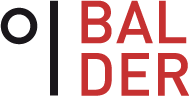 Styrelsens motiverade yttrande enligt 19 kap 22 § aktiebolagslagen (2005:551)Styrelsen får härmed avge följande yttrande enligt 19 kap 22 § aktiebolagslagen.Styrelsens motivering till att det föreslagna bemyndigandet för styrelsen att återköpa egna aktier av serie B är förenligt med bestämmelserna i 17 kap. 3 § 2 och 3 st. aktiebolagslagen är följande.Verksamhetens art, omfattning och risker Verksamhetens art och omfattning framgår av bolagsordningen och avgivna årsredovisningar. Den verksamhet som bedrivs i bolaget och koncernen medför inte risker utöver vad som förekommer eller kan antas förekomma i branschen eller de risker som i allmänhet är förenade med bedrivande av näringsverksamhet. Bolagets och koncernens ekonomiska ställning Bolagets och koncernens ekonomiska ställning per den 31 december 2017 framgår av den senast avgivna årsredovisningen. Det framgår också av årsredovisningen vilka principer som tillämpats för värdering av tillgångar, avsättningar och skulder. Tillgångar och skulder har värderats till verkligt värde i enlighet med 4 kap. 14 a § årsredovisningslagen (1995:1554).  Av bolagets egna kapital beror 2,9 procent på att sådan värdering har tillämpats. Om värderingen inte hade skett till verkligt värde hade eget kapital varit 280 783 994 kronor högre.Styrelsen har föreslagit att styrelsen bemyndigas att besluta om förvärv av högst så många aktier av serie B i bolaget att bolaget efter varje förvärv innehar högst 10 (tio) procent av det totala antalet aktier i bolaget.Av årsredovisningen framgår bland annat att bolagets soliditet uppgår till 22,1 procent och koncernens soliditet till 35,5 procent. Bolagets och koncernens soliditet avviker inte från vad som är förekommande inom i branschen. Det föreslagna bemyndigandet om återköp av egna aktier av serie B äventyrar inte fullföljandet av de investeringar som bedömts erforderliga. Styrelsen bedömer vidare att bolagets och koncernens likviditet kan upprätthållas på en betryggande nivå.Bolagets och koncernens ekonomiska ställning ger inte upphov till annan bedömning än att bolaget kan fortsätta sin verksamhet samt att bolaget och koncernen kan förväntas fullgöra sina förpliktelser på kort och lång sikt.Återköpsförslagets försvarlighetMed hänvisning till ovanstående och vad som i övrigt kommit till styrelsens kännedom är styrelsens bedömning att en allsidig bedömning av bolagets och koncernens ekonomiska ställning medför att förslaget att bemyndiga styrelsen att återköpa egna aktier av serie B är försvarligt enligt 17 kap. 3 § 2 och 3 st. aktiebolagslagen, dvs. med hänvisning till de krav som verksamhetens art, omfattning och risker ställer på storleken av bolagets och koncernens egna kapital samt bolagets och koncernens konsolideringsbehov, likviditet och ställning i övrigt.Göteborg i april 2018Fastighets AB Balder (publ)StyrelsenChristina RogestamErik SelinFredrik SvenssonSten DunérAnders Wennergren